  Prelude:  Lighting of the Candles   Welcome*Call to Worship:  Canticle of Redemption                                           p. 516*Hymn of Praise:  He Leadeth Me (v 1 & 2)   		                       p. 128*Greet Your Neighbor:  Pass the Peace of Christ   (Wave to, shout “hello” or elbow bump your neighbor) Announcements Prayers and Praises The Lord’s Prayer   Offertory Hymn:  God Will Take Care of You (v 1,2, & 3)                p. 130*People’s Response:  Doxology                                                            p. 95   Anthem:  If There Ever Was a Time  Children’s Moment					          Sondra Jones  Scripture Reading:  2 Timothy 1:1-5             	                      Tony Minton   Sermon: “Hand Me Downs”                                   Pastor Mickey 				Hymn of Reflection: Leave It There			                    p.522*Pastoral Benediction *People’s Response:  Forth in Thy Name 		                   p.438*Congregation Standing. St. John United Methodist Church Rev. Mickey Richardson, Pastor Cell: 502-409-1482 Church 270-683-6326 Email: office@stjohnum.org Sunday School – 9:00 a.m.     Sunday Worship – 10:00 a.m. Lay Leader – Dana Gray Director of Music – Clarissa Smith Organist – Ila Culp    Pianist – Marty Shively Liturgist – Tony Minton Media Tech – Ryan Gray  Associate MT – Daniel Gray Bishop – Leonard Fairley    Dist. Supt. – Jay Smith Secretary – Sondra Jones					INVITE~~RELATE~~NURTURE~~SEND FORTH  										 Our mission at St. John United Methodist Church           										is to discover and invite all persons,               										    to relate them to Jesus Christ,                   										        to nurture them in faith,       										       and to send them out to live as disciples,               										     making the community and              										  the world a better place to live.Announcements: Sunday, May 8, Mother’s Day9:00 am Sunday School10:00 am Worship Service5:00 pm NO Biblical ConversationsTuesday, May 106:00 pm Trustee MeetingWednesday, May 1110:00 am Prayer Meeting4:00 pm Bible Study---Book of Daniel5:00 pm Choir PracticeThursday, May 122:00-6:00 pm Church Garden-work (weather permitting)Sunday, May 15 9:00 am Sunday School10:00 am Worship Service 5:00 pm Biblical ConversationsWednesday, May 1810:00 am Prayer Meeting4:00 pm Bible Study—Book of Daniel5:00 pm Choir PracticeThursday, May 192:00-6:00 pm Church Garden-work (weather permitting)**Welcome our New Choir Director, Sarah Elliott. Her first day will be May 9th. Sunday, May 22—Promotion Sunday. If you have a student being promoted or graduating, please submit their information to the church so he/she may be recognized on this Sunday. Forms are in the Narthex or you may call the church office. May 1-15--ANNUAL CONFERENCE Mission Offering Sunday is May 15th. This year’s Mission Offering will support both the Methodist Children’s Home of Kentucky and the Tornado Disaster Relief. This offering will impact those who have experienced trauma in our commonwealth. To donate, please mark your check or offering envelope "Annual Conference Mission Offering ".  St. John UMC 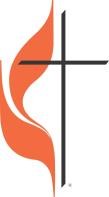 May 8, 2022 “Hand Me Downs”